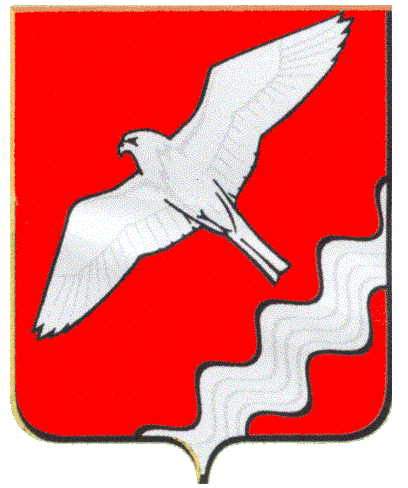 АДМИНИСТРАЦИЯ МУНИЦИПАЛЬНОГО ОБРАЗОВАНИЯ КРАСНОУФИМСКИЙ ОКРУГПОСТАНОВЛЕНИЕот 04.08.2016 г.  № 662г. КрасноуфимскРуководствуясь ст. 45, ч. 13 ст. 46 Градостроительного кодекса Российской Федерации, введенного в действие Федеральным законом от 29.12.2004 г. № 190-ФЗ, ст. 28, 31 Устава МО Красноуфимский округ П О С Т А Н О В Л Я Ю:         1. Утвердить проект планировки территории и проект межевания территории для размещения линейного объекта: «Межпоселковый газопровод высокого давления Криулино-Сарана и 1 очередь газификации п.Сарана Красноуфимского района Свердловской области».         2. Настоящее постановление опубликовать на официальном сайте Муниципального образования Красноуфимский округ.Контроль за исполнением настоящего постановления возложить на заместителя главы Администрации Муниципального образования Красноуфимский округ по строительству и ЖКХ  Д.А. Петухова.Глава       Администрации Муниципального образования Красноуфимский            округ                                                       В.Е. КолосовОб утверждении проекта планировки территории и проекта межевания территории для размещения линейного объекта газификации п.Сарана